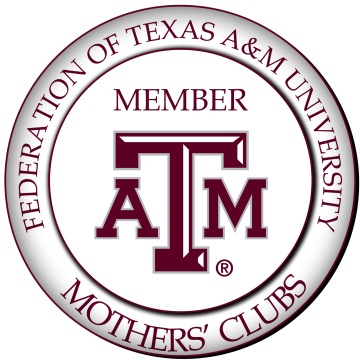 Last Name _____________________________________   First Name ______________________________________Street Address ______________________________________   City_____________________   Zip ______________ 			Phone _____________________________    Email______________________________________________________TAMU grad yr. _________  Member Birthday ___________  Spouse's Name__________________________________                                (if applicable) 		              (Month/Day)  2020-2021 Ring of Honor Membership $20………………………………………………………... $ ____________Benefits of membership: Admittance to fun/informative meetings.  Invitations to social events and Ring of Honor only events, Member directory.  Goody Bag purchase.  Three Federation of Aggie Moms meetings as attendee.Discounted Singing Cadet Tickets (3 x $10 -Price increase at door $15) …………………………   $ ____________As our largest fundraiser, we ask our Ring of Honor members to purchase 3 tickets to help us fund our scholarships.  Please give or sell what you do not use to family, neighbors, service providers. Name Tag ($10) A new nametag that identifies you as a Ring of Honor …………………………... $ ____________Howdy Club Recognition (Gig ‘em--$50; Whoop--$75; 12thMan--$100; Reveille--$250+) ….........$_____________Ring of Honor Scholarship Fund……………………………………………………………………. $ ____________	TOTAL 	 $ ______________________________________________________________________________________________________________Make your check payable to Austin Texas A&M University Mothers' Club         Check # _______________________Card# 	____________________________________________________Expiration ___________________________Name on Card___________________________________________________________________________________                                      Billing Zip _____________________CVV Code______________________Former Student(s)________________________________Class of: __________  Student’s Major___________________	    Former Student(s)________________________________Class of: __________  Student’s Major___________________	(Additional students’ info or Children who are former students (Name & Class Year) can be written on back)